Séjour Sport et Nature des Settons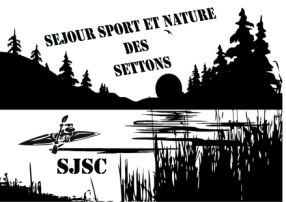 Organisation pratique : Le départ aura lieu du collège le dimanche 02 juin à 14h et le retour le vendredi 7 juin vers 18h également au collège.Etant donné le thème du séjour, les téléphones portables sont interdits pour les enfants.Pour avoir des nouvelles, un groupe WhatsApp sera fait et vous aurez des informations tous les jours.Vous pourrez également aller sur le site du sport au collège. https://sportsaintjoseph.fr/sejour-sport-et-nature-des-settons Numéros d’urgence : Olivier Plicot 06 82 29 19 34Base de loisirs Activital des Settons 03 86 84 51 98AdresseBase ACTIVITALLac des Settons, 58230 Montsauche-les-SettonsAffaires à prévoir :Vêtements de pluieVêtements de nuitSous-vêtements  et chaussettes  en quantité suffisanteTenues de sport – au minimum 3 (shorts + maillots) 1 maillot ou short de bain et une serviette de plageUn nécessaire de toilette (produits adéquats+serviette de toilette)2 paires de chaussures de sport dont une qui ne craint pas d’être mouillée ou abimée.1 paire de tongs, claquettes ou crocs. Une gourde ou un camelbackUn sac à dosUne lampe frontale (orientation de nuit)Un maillot lycra pour les activités nautiques.Un sac pour les affaires sales.Un anti-moustique en spray.Le solde du séjour sera de  120€ à régler avant le départ. Pour information nous avons obtenu une aide financière du conseil départemental de 1000€ et  l’APEL a également largement participé. Nous avons aussi utilisé les bénéfices du stage sportif des vacances de la Toussaint.Le déroulement du séjour dans ses grandes lignesDimanche 
Installation Dîner Course d’orientation semi-nocturne 1h30.Lundi  Initiations pour tous les groupes
Tir à l'arc et sarbacane 2h 
Kayak Canoë  2h
Vtt 2h repérage parcours chrono binômePaddle
Mardi 
Compétition-Matin
G1 Tir à l'arc et sarbacane compétition au score
G2  Kayak Canoë  
G3 vtt parcours chrono en binôme plus épreuve de vtt maniabilité  (zones sans poser le pied) 
-Après-midi 
Raid (trail, vtt et kayak en binôme)
-Soir Sport collectif ou temps libre
MercrediCompétition-Matin
G3 Tir à l'arc et sarbacane compétition au score G1  Kayak Canoë  
G2 vtt parcours chrono en binôme plus épreuve de vtt maniabilité  (zones sans poser le pied)
-Après midi 
Biathlon bike and run. 
-Soir Marche +  épreuve surprise. 
Jeudi 
Compétition-Matin
G2 Tir à l'arc et sarbacane compétition au score
G3  Kayak Canoë  
G1 vtt parcours chrono en binôme plus épreuve de vtt maniabilité  (zones sans poser le pied)
-Après midi 
Triathlon -Soir Film ou repos.
Vendredi
Compétition-MatinPaddle  G1
Course d’orientation en  kayak G2
Epreuve surprise G3 
Rotation sur les épreuves.13 h Remise des récompenses 